МУНИЦИПАЛЬНОЕ БЮДЖЕТНОЕ ОБЩЕОБРАЗОВАТЕЛЬНОЕ УЧРЕЖДЕНИЕ«СРЕДНЯЯ ОБЩЕОБРАЗОВАТЕЛЬНАЯ ШКОЛА №11» Г. БОЛОГОЕ ТВЕРСКОЙ ОБЛАСТИОСНОВНАЯ ПРОГРАММА ПРОФЕССИОНАЛЬНОГО ОБУЧЕНИЯ по должности служащего «Вожатый» - (20434)Срок обучения – 70 часовФорма обучения - очнаяСОДЕРЖАНИЕ1.	ПОЯСНИТЕЛЬНАЯ ЗАПИСКА……………………………………………………	31.1 Нормативно-правовые основания разработки программы……………………	3 1.2 Цель и задачи реализации программы………………………………………….	3 1.3 Категория слушателей……………………………………………………….…..	4 1.4 Трудоемкость обучения…………………………………………………………	4 1.5 Форма обучения и форма организации образовательной деятельности …….	42.       ОРГАНИЗЦИОННЫЙ РАЗДЕЛ ……………………………………………………          5          2.1 Календарный учебный график…………………………………………………..	  5           2.2 Учебный план…………………………………………………………………….	  53	СОДЕРЖАНИЕ ПРОГРАММЫ…………………………………………………….          63.1 Содержание учебных дисциплин (модулей)…………………………………...          63.1.1 Рабочая программа Модуля 1……………………………………………….	 9 3.1.2 Рабочая программа Модуля 2……………………………………………….	11 3.1.3 Рабочая программа Модуля 3……………………………………………….	13 3.1.4 Рабочая программа учебной практики………………………………………	16 3.1.5 Рабочая программа производственной практики………………………….	173.2 Требования к промежуточной и итоговой аттестации…………………………	184.	ПЛАНИРУЕМЫЕ РЕЗУЛЬТАТЫ ОБУЧЕНИЯ ПО ПРОГРАММЕ ПРОФЕССИОНАЛЬНОГО ОБУЧЕНИЯ………………………………….……….         215.	УСЛОВИЯ РЕАЛИЗАЦИИ ПРОГРАММЫ………………………………………..	235.1 Материально-технические условия реализации……………………………….          23 5.2Учебно-методическое обеспечение программы………………………………..          235.	КАДРОВОЕ ОБЕСПЕЧЕНИЕ ПРОГРАММЫ…………………………………….	241.ПОЯСНИТЕЛЬНАЯ ЗАПИСКА1.1. Нормативно-правовые основания разработки программыОППП по должности служащего 20434 «Вожатый» разработана на основе:- Федеральный закон от 29.12.2012 г. № 273-ФЗ «Об образовании в Российской Федерации»;- Порядок организации и осуществления образовательной деятельности по основным программам профессионального обучения, утвержденный приказом Министерства Просвещения РФ от 26 августа 2020 г. N 438- Приказ от 14.07.2023 г. № 534 «Об утверждении перечня профессий рабочих, должностей служащих, по которым осуществляется профессиональное обучение» - Приказ министерства труда и социальной защиты Российской Федерации от 25 декабря 2018 г. № 840н «Об утверждении профессионального стандарта «Специалист, участвующий в организации деятельности детского коллектива (вожатый)».1.2. Цель и задачи реализации программыПрограмма профессиональной подготовки по должности служащего «Вожатый» призвана подготовить обучающихся:- к формированию единого воспитательного пространства в образовательных организациях, организациях дополнительного образования детей и подростков (включая детские оздоровительные лагеря), обеспечивающего реализацию взаимодействия ученического самоуправления, детского общественного объединения в решении вопросов воспитания подрастающего поколения, содействия формированию личности на основе присущей российскому обществу системы ценностей;- к созданию воспитывающей среды, способствующей развитию личности, в которой каждый ребенок сумел бы максимально осмыслить свою индивидуальность, раскрыть свои желания и потребности, постичь свои силы и способности, свое значение в жизни, в семье, в обществе.Целью реализации программы является обеспечение теоретической и практической подготовки обучающихся к работе вожатого в образовательных организациях, организациях отдыха детей и их оздоровления, направленной на создание воспитывающей среды, способствующей личностному развитию подрастающего поколения и формированию системы нравственных ценностей, активной гражданской позиции и ответственного отношения к себе и обществу.Задачи:- ознакомить с нормативно-правовыми основами работы вожатого, локальными актами в сфере организации отдыха детей и их оздоровления;- обеспечить усвоение учащимися необходимых знаний в области охраны жизни и здоровья детей, обеспечения безопасности, соблюдения их прав и законных интересов;- обеспечить	усвоение	учащимися	здоровьесберегающих	технологий	и методов оздоровления детей;- содействовать	осознанию учащимися необходимости самообразования в процессе подготовки к практической работе с временным детским коллективом;- способствовать	формированию	профессиональных	компетенций	и	 мотивации к профессиональной деятельности;- способствовать	приобретению	специальных	знаний	теории	и	 методики воспитательной работы, современных технологий работы с детьми;- содействовать формированию педагогических умений и навыков в процессе учебной и практической деятельности;- выявить уровень готовности учащихся к практической деятельности.- способствовать овладению учащимися технологиями организации досуга детей и подростков на основе их возрастных особенностей.1.3. Категория слушателей:Программа учебного курса ориентирована на слушателей в возрасте от 15 лет, обучающихся по основным образовательным программам.1.4. Трудоемкость обучения:Общая трудоемкость программы составляет 70 часов. Программа включает в себя:-	аудиторные занятия – 34 часа; -	учебную практику - 14 часов;-	производственную практику – 20 часов;-     итоговую аттестацию – 2 часа.1.5. Форма обучения и форма организации образовательной деятельностиПрограмма профессионального обучения является интегративной и включает ряд дисциплин, направленных на изучение психолого-педагогического сопровождения деятельности вожатого, ее нормативно-правовой основы, технологий работы вожатого, безопасности жизнедеятельности детского коллектива, а также учебную практику, производственную практику и итоговую аттестацию в форме экзамена квалификационного.Форма реализации данной программы – очная.Срок обучения: 70 часов (37 недель)График занятий: 1 занятие в неделю, учебная практика - по 2 часа 7 дней, производственная практика - по 2 часа 10 днейПо окончании курса слушатели, успешно сдавшие квалификационный экзамен, получают квалификацию по должности служащего «Вожатый», что подтверждается свидетельством (о профессии рабочего, должности служащего).Образцы выдаваемого свидетельства, порядок заполнения и выдачи образовательная организация устанавливает самостоятельно.Лицам, не прошедшим итоговой аттестации или получившим на итоговой аттестации неудовлетворительные результаты, а также лицам, освоившим часть основной программы профессиональной подготовки и (или) отчисленным из образовательной организации, выдаётся справка об обучении или о периоде обучения по образцу, самостоятельно установленному образовательной организацией.2. ОРГАНИЗЦИОННЫЙ РАЗДЕЛ2.1 Календарный учебный график2.2 Учебный планосновной программы профессионального обучения «Вожатый» (70 ч)3. СОДЕРЖАНИЕ ПРОГРАММЫ3.1 Содержание учебных дисциплин (модулей)3.1.1 РАБОЧАЯ ПРОГРАММАМодуля 1. Методические основы вожатской деятельностиОБЩАЯ ХАРАКТЕРИСТИКАОбучающийся должен знать:1. Законодательные и иные нормативно правовые акты в области защиты прав ребенка, в том числе международные, в сфере организации отдыха детей их оздоровление, в сфере деятельности детских и молодежных общественных организаций, а также в сфере информационной безопасности, включая защиту персональных данных, локальные акты организации отдыха детей и их оздоровление;2. Возрастные особенности детей и подростков;3. Возрастной подход в развитии детского коллектива;4. Особенности работы с агрессивными, тревожными, неконтактными детьми, подростками, склонными к девиантному поведению, с детьми, находящимися в трудной жизненной ситуации.5. Особенности работы с одаренными детьми и с детьми с ОВЗ.Обучающийся должен уметь:1. Устанавливать контакт с детьми разного возраста;2. Работать с одновозрастным и разновозрастным  отрядом; 3. Осуществлять профилактику ПАВ; 4. Организовывать жизнедеятельность ребенка в ДООЛ; 5. Адаптировать воспитанника к режимным моментам6. Грамотно действовать в штатных (медосмотр, заезд, отъезд, родительский день) и внештатных ситуациях.Обучающийся должен владеть (приобрести опыт деятельности)1. Установления	контакта	с детьми	разного	возраста, выстраивание работы	с одновозрастным и разновозрастным отрядом;2. Решения проблем адаптации к условиям ДООЛ в зависимости от возраста.3. Опыт использования методик: исследования психологического климата в отряде; 4. Опыт работы с детьми, имеющими особенности поведения;5. Опыт медиации межличностных конфликтов детей, происходящих в ДООЛФорма аттестации: Защита сообщения по выбранной теме.ТЕМАТИЧЕСКИЙ ПЛАНСОДЕРЖАНИЕ УЧЕБНОГО МАТЕРИАЛАПеречень Интернет-ресурсов, необходимых для освоения программы1. Технология массового	мероприятия. Источник-http://lib.1september.ru/article.php?ID=2007006132. http://www.dop-obrazovanie.com/pressa/2579-zhurnal-vozhatyj - журнал «Вожатый».3. http://www.kornienko-ev.ru/BCYD       -	Информационный	сайт	по безопасности жизнедеятельности4. http://psychology.net.ru – «Мир психологии»5. http://www.smena.org - Официальный сайт Всероссийского детского центра «Смена»6. http://okean.org/press-tsentr - Официальный сайт Всероссийского детского центра «Океан» 7. http://www.center-orlyonok.ru – Официальный сайт Всероссийского детского центра «Орленок»8. http://artek.org – Официальный сайт Международного детского центра «Артек»3.1.2 РАБОЧАЯ ПРОГРАММАМодуля 2. Детские общественные объединенияОБЩАЯ ХАРАКТЕРИСТИКАОбучающийся должен знать:1. Теоретические и методические основы проектирования и организации воспитательного процесса во временном детском коллективе, примерную структуру программы воспитания;2. Подходы к планированию мероприятий по организации свободного времени слушателей; 3. Основы организации массовых мероприятий для детей разного возраста и способы оценкиих эффективности;4. Примерное содержание детских социальных инициатив, способы их педагогической поддержки и сопровождения.Обучающийся должен уметь:1. Находить, отбирать и представлять информацию о возможностях участия в конкурсах и проектах, направленных на развитие личностных качеств отдельных участников и всего детского коллектива (группы, подразделения, объединения) в целом;2. Оказывать педагогическую поддержку воспитуемым в процессе самоопределения в рамках программ коллективной деятельности;3. Мотивировать детей к принятию самостоятельных решений в ситуациях выбора;4. Проводить творческие занятия для развития у детей лидерского потенциала и организаторских способностей;5. Применять игровые педагогические технологии с целью включения слушателей в планирование совместной деятельности;6. Организовывать обсуждение планов и программ совместной деятельности в детских коллективах;7. Осуществлять педагогическую поддержку детских инициатив;8. Организовывать совместное с детьми проектирование моделей детского самоуправления; 9. Организовывать игровую, проектную, творческую деятельность детей и подростков сцелью расширения у них социокультурного опыта;10. Проектировать коллективную и индивидуальную работу с детьми и собственную педагогическую деятельность;Обучающийся должен владеть (приобрести опыт деятельности):1. Составления плана надень, программы своего отряда;2. Использования современных образовательных технологий при проведении отрядных дел и мероприятий;3. Рефлексии по итогам смены.Форма аттестации: Защита проекта программы деятельности детского объединенияТЕМАТИЧЕСКИЙ ПЛАН СОДЕРЖАНИЕ УЧЕБНОГО МАТЕРИАЛАПеречень Интернет-ресурсов, необходимых для освоения программы1. http://www.dop-obrazovanie.com/pressa/2579-zhurnal-vozhatyj - журнал «Вожатый». 2. http://psychology.net.ru – «Мир психологии»3. http://www.smena.org - Официальный сайт Всероссийского детского центра «Смена». http://okean.org/press-tsentr - Официальный сайт Всероссийского детского центра «Океан» 5. http://www.center-orlyonok.ru – Официальный сайт Всероссийского детского центра«Орленок»6. http://artek.org – Официальный сайт Международного детского центра «Артек»3.1.3 РАБОЧАЯ ПРОГРАММАМодуля 3. Педагогические основы вожатской деятельностиОБЩАЯ ХАРАКТЕРИСТИКАОбучающийся должен знать:1.	Примерное содержание детских социальных инициатив, способы	их педагогической поддержки и сопровождения;2.	Подходы к организации мотивационных мероприятий организации отдыха детей и их оздоровления;3.	Признаки, способы профилактики	и технологии медиации конфликтов;4.	Особенности работы с агрессивными, тревожными, неконтактными детьми, подростками, склонными	к девиантному поведению;5.	Минимум по охране жизни и здоровья детей; 6.	Основы оказания доврачебной помощиОбучающийся должен уметь:1. Организовывать жизнедеятельность ребенка в ДООЛ; 2. Адаптировать воспитанника к режимным моментам;3. Оказывать педагогическую поддержку воспитуемым в процессе самоопределения в рамках программ коллективной деятельности;4. Мотивировать детей к принятию самостоятельных решений в ситуациях выбора; 5. Осуществлять педагогическую поддержку детских инициатив;6. Организовывать совместное с детьми проектирование	моделей детского самоуправления;7. Организовывать игровую, проектную, творческую деятельность детей и подростков с целью расширения у них социокультурного опыта;8. Применять аналитико-рефлексивные навыки (анализ ситуаций, анализ собственной деятельности);9. Владеть технологиями педагогического стимулирования воспитуемых к активному участию в совместной деятельности;10. Владеть методами стимулирования, мотивации детей к самореализации в социально и личностно значимой деятельности;11. Владеть методами, приемами, способами обеспечения сотрудничества, позитивного общения; методами социально-педагогической диагностики;12. Грамотно действовать в штатных (медосмотр, заезд, отъезд, родительский день) и внештатных ситуациях;13. Информировать участников временного детского коллектива о системе мотивационных мероприятий организации отдыха детей и их оздоровления;14. Организовывать детское самоуправление;15. Осуществлять профилактику и медиацию конфликтов;16. Владеть приемами	оказания доврачебной	помощи.Обучающийся должен владеть (приобрести опыт деятельности): 1.	Проведение огонька знакомства, первого сбора отряда;2.	Разработки системы самоуправления в отряде; 3.	Разработки инновационной игры;4.	Разработки отрядного дела;5.	Установления контакта с детьми;6.	Решения проблем адаптации к условиям ДООЛ;7.	Опыт использования методик: исследования психологического климата в отряде;  8.	Технологиями успешной адаптации ребенка к режимным моментам;9.	Разработки системы самоуправления в отряде.Форма аттестации: лагерной сменыЗащита сценария мероприятия по выбранной теме из план-сеткиТЕМАТИЧЕСКИЙ ПЛАНСОДЕРЖАНИЕ УЧЕБНОГО МАТЕРИАЛАПеречень Интернет-ресурсов, необходимых для освоения программы1. Технология	массового	мероприятия.	Источник	-http://lib.1september.ru/article.php?ID=2007006132. http://www.kornienko-ev.ru/BCYD       -	Информационный	сайт	по	безопасности жизнедеятельности3. http://обж.рф – ОБЖ: Основы безопасности жизнедеятельности4. http://www.smena.org - Официальный сайт Всероссийского детского центра «Смена»5. http://okean.org/press-tsentr - Официальный сайт Всероссийского детского центра «Океан» 6. http://www.center-orlyonok.ru – Официальный сайт Всероссийского детского центра«Орленок»7. http://artek.org – Официальный сайт Международного детского центра «Артек»3.1.4 РАБОЧАЯ ПРОГРАММА УЧЕБНОЙ ПРАКТИКИОБЩАЯ ХАРАКТЕРИСТИКАОсновная цель учебной практики – получение первичных профессиональных умений и навыков; систематизация, закрепление, расширение и углубление теоретических знаний, полученных в ходе учебного процесса; выработка умений применять полученные практические навыки при решении конкретных вопросов; приобретение практических навыков самостоятельной работы.Основными задачами практики являются: – знакомство с организацией;– изучение особенностей управления детским коллективом; – сбор материала, необходимого формирования портфолио.Форма аттестации: Промежуточная аттестация в форме тестированияТЕМАТИЧЕСКИЙ ПЛАН№	Наименование и содержание разделов практикиУчебная практика (УП)1	Нормативно-правовые основы вожатской деятельности2	Современные тенденции развития вожатской деятельности «Российское движение школьников»3       Первая доврачебная помощь. Дети с ОВЗ как объект особого внимания  сотрудников образовательной организации и детских оздоровительных 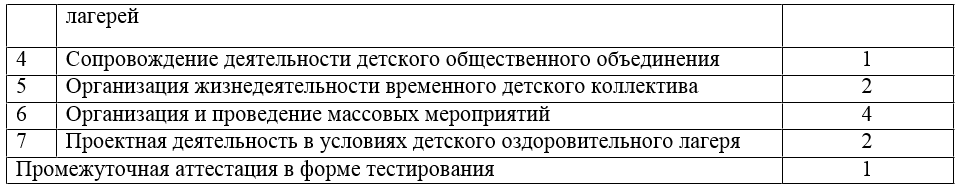 Количество часов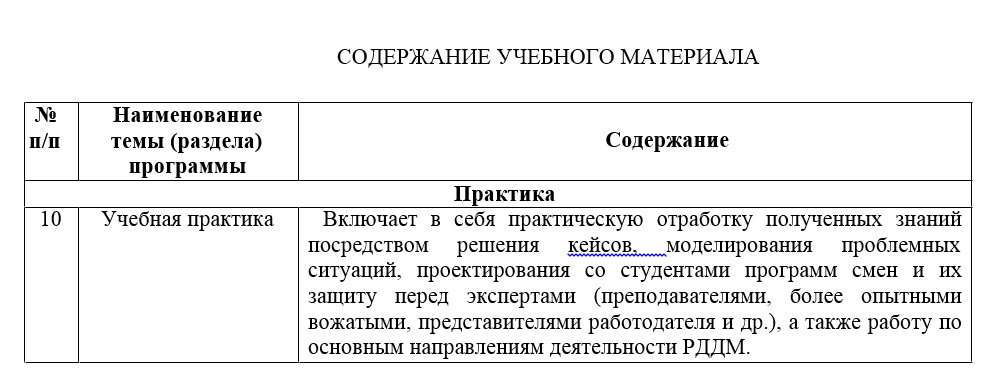 10 часов 11               2и их защиту перед экспертами (преподавателями, более опытными вожатыми, представителями работодателя и др.), а также работу по основным направлениям деятельности РДДМ.3.1.5 РАБОЧАЯ ПРОГРАММА ПРОИЗВОДСТВЕННОЙ ПРАКТИКИОБЩАЯ ХАРАКТЕРИСТИКАЦелью производственной практики в является формирование готовности к практической работе по профессии 20434 «Вожатый» по участию в организации деятельности временного детского коллектива.Задачами производственной практики являются:овладение содержанием и различными формами организации деятельности временного детского коллектива в детском оздоровительном лагере;развитие творческих педагогических способностей вожатых, творческое взаимодействие с другими вожатыми.Форма аттестации: Промежуточная аттестация в форме защиты портфолио вожатого.ТЕМАТИЧЕСКИЙ ПЛАН№	Наименование и содержание разделов практикиПроизводственная практика (ПП)1	Методика и технология подготовки и проведения коллективного творческого дела2	Организация и проведение массовых мероприятий3	Формирование ценностей здорового образа жизни. Организация спортивных мероприятий4	Песенное и танцевальное творчество5	Творческое развитие как направление деятельности РДШ6	Работа вожатого с одаренными детьми. Работа вожатого с детьми, находящимися в трудной жизненной ситуации. Работа вожатого с детьми с ОВЗ.Промежуточная аттестация в форме защиты портфолио вожатогоКоличество часов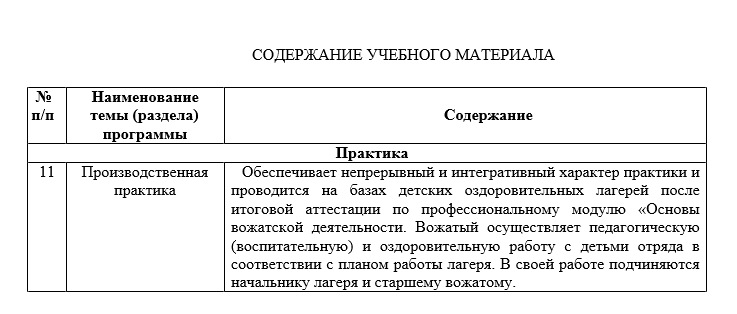 20 часов 33 33 332Критерии оценивания портфолиоОценка «отлично» ставится, если выполнены все требования, предъявляемые к практическому заданию: емко и логично изложены необходимые сведения, выдержан объѐм, соблюдены требования к внешнему оформлению.Оценка «хорошо»: основные требования к выполнению практического задания учтены, но при этом допущены недочѐты. В частности, имеются неточности в изложении материала; отсутствует логическая последовательность; не выдержан объѐм; имеются упущения в оформлении.Оценка «удовлетворительно» – имеются существенные отступления от требований к выполнению практического задания. В частности, материал представлен лишь частично; допущены фактические ошибки в содержании.Оценка «неудовлетворительно»: – практическое задание не выполнено, обнаруживается существенное непонимание проблемы.3.2 Требования к промежуточной и итоговой аттестацииОценочные средства для проведения текущей аттестацииОценочные средства представляются в виде фонда оценочных средств для текущего контроля, промежуточной аттестации обучающихся и для итоговой	аттестации. Фонд оценочных средств для проведения текущей аттестации обучающихся по модулю входит в состав рабочей программы.Промежуточная аттестация по	Модулю 1 «Методические основы	вожатской деятельности»Защита сообщения по выбранной теме:1. Опыт деятельности Всероссийских и Международных детских центров 2. Современные тенденции развития вожатской деятельности3. Российское движение школьников4. Правовые аспекты организации детского отдыха.Промежуточная аттестация по Модулю 2 «Детские общественные объединения» Защита проекта программы деятельности детского объединенияПромежуточная аттестация по Модулю 3 «Педагогические основы вожатской деятельности»Защита сценария мероприятия по выбранной теме из план-сетки лагерной сменыИтоговая аттестация по профессиональному модулю (экзамен квалификационный)Профессиональное обучение завершается итоговой аттестацией в форме квалификационного экзамена. Квалификационный экзамен включает в себя практическую квалификационную работу и проверку теоретических знаний в пределах квалификационных требований, указанных в профессиональном стандарте «Специалист, участвующий в организации деятельности детского коллектива (вожатый)». К проведению квалификационного экзамена привлекаются представители работодателей.1. Теоретическая	часть	экзамена:	тестирование.	Варианты	вопросов тестирования представлены в ПриложенииКритерии оценивания теоретической частиВ процентном соотношении оценки (по пятибалльной системе) рекомендуется выставлять в следующих диапазонах: “2”- менее 50% “3”- 50%-65% “4”- 65%-85% “5”- 85%-100%2. Практическая часть. Представление методической копилки вожатого.Примерное содержание методической копилкиI. Охрана жизни и здоровья детейИнтересные педагогические находки и приёмы по организации охраны жизни и здоровья детей в отряде.II. Организация режима и быта детей в отряде2.1. Педагогические приёмы по организации выполнения режима. 2.2. Организационно - хозяйственный сбор отряда.2.3. Педагогические находки по соблюдению санитарных норм и гигиены: 2.3.1. Порядок в спальне, на отрядном месте, в туалетах.2.3.2. Соблюдение чистоты на прилегающей территории и на отрядном месте. 2.3.3. Чемоданы и личные вещи.2.3.4. Дорогие вещи, телефоны, гаджеты, деньги. 2.3.5. Поддержание порядка в столовой.2.3.6. Отряд дежурный.III. Работа с органами самоуправления отряда (организация коллективной творческой жизни в отряде)3.1. Работа с микроколлективом (звеном, экипажем, группой, бригадой). 3.2. Виды отрядных сборов:3.2.1. сбор-старт;3.2.2. сбор-планирование;3.2.4. сбор подведения итогов (дня, события, дела, периода др.); 3.2.5. сборы-«огоньки».3.3. Чередование Творческих Поручений- ЧТП. 3.4. Совет дела.3.5. Творческая группа. 3.6. Совет командиров.3.7. Командир микроколлектива. 3.8. Командир отряда.3.9. Дежурный командир.IV. Коллективные творческие дела - КТД 4.1. КТД организаторские.4.2. КТД познавательные. 4.3. КТД военно-спортивные. 4.4. КТД спортивные.4.5. КТД культурологические.V. Игры с отрядом5.1. Игры в автобусе, поезде.5.2. Игры на плохую погоду. Игры в помещении. 5.3. Игры на воздухе. Игры на прогулке.5.4. Игры с залом.5.6. Длительная игра на смену.VI. Песни6.1. Песни строевые.6.2. Песни спортивные. 6.3. Песни о дружбе.6.4. Песня – гимн отряда. 6.5. Песни у костра.6.6. Хорошие песни.VII. Речёвки, кричалки.Требования при наборе текста:- без расстановки переносов (особенно с использованием дефиса в качестве знака переноса); - без использования клавиши Caps Lock;- без использования неразрывного интервала (помимо случаев, когда не должны быть отделены строками цифры и относящиеся к ним слова, фамилия и инициалы);- соблюдение «Общих правил компьютерного набора текста»; - применение табуляции нежелательно.Требования к оформлению: - формат листа А4;- поля страницы по 2 см со всех сторон;- шрифт Times New Roman, 12 кегль (для основного текста); - красная строка – 1,25 см;- выравнивание «по ширине» (для основного текста);- интервалы: межстрочный 1,0; до абзаца – 0; после абзаца – 0.Критерии оценивания практической частиОценка «отлично» ставится, если выполнены все требования, предъявляемые к практическому заданию: емко и логично изложены необходимые сведения, выдержан объѐм, соблюдены требования к внешнему оформлению, даны правильные ответы на дополнительные вопросы.Оценка «хорошо»: основные требования к выполнению практического задания учтены, но при этом допущены недочѐты. В частности, имеются неточности в изложении материала; отсутствует логическая последовательность; не выдержан объѐм; имеются упущения в оформлении; на дополнительные вопросы даны неполные ответы.Оценка «удовлетворительно» – имеются существенные отступления от требований к выполнению практического задания. В частности, материал представлен лишь частично; допущены фактические ошибки в содержании или при ответе на дополнительные вопросы.Оценка «неудовлетворительно»: – тема не раскрыта, практическое задание не выполнено, обнаруживается существенное непонимание проблемы.4. ПЛАНИРУЕМЫЕ РЕЗУЛЬТАТЫ ОБУЧЕНИЯПО ПРОГРАММЕ ПРОФЕССИОНАЛЬНОГО ОБУЧЕНИЯПланируемые результаты освоения программы профессионального обучения    по видам деятельности (характеристика видов деятельности)Процесс изучения направлен на освоение следующих компетенций: Знать:законодательные и иные нормативные правовые акты в области защиты прав ребенка, в том числе международные, в сфере организации отдыха детей и их оздоровления, в сфере деятельности детских и молодежных общественных организаций, а также в сфере информационной безопасности, включая защиту персональных данных;локальные акты организации отдыха детей и их оздоровления;основы	планирования	деятельности	временного	детского	коллектива (группы, подразделения, объединения) в соответствии с планом работы организации отдыха детей и их оздоровления;технологии проведения игр, сборов и иных мероприятий во временном детском коллективе (группе, подразделении, объединении), направленных на формирование коллектива, его развитие, поддержание комфортного эмоционального состояния;возрастные особенности детей;подходы к организации мотивационных мероприятий;международные акты о правах ребенка, законодательство российской федерации, нормативные	правовые	акты, регламентирующие	деятельность	детских	 общественных объединений;локальные нормативные акты, регламентирующие деятельность организации, на базе которой действует детский коллектив (группа, подразделение, объединение);возрастные особенности детей, возрастной подход в развитии детского коллектива;технологии проведения организационных сборов, мероприятий и игр, направленных на формирование и развитие детского коллектива (группы, подразделения, объединения), анализ результатов его деятельности;основные направления деятельности детских и молодежных общественных организаций, и объединений, осуществляющих деятельность в сфере воспитания детей и молодежи.Уметь:составлять ежедневный план работы для временного детского коллектива (группы, подразделения, объединения) в соответствии с планом работы организации отдыха детей и их оздоровления, возрастными особенностями детей;подбирать материалы для проведения игр, сборов и иных мероприятий во временном детском коллективе (группе, подразделении, объединении), направленных на формирование коллектива, его развитие, поддержание комфортного эмоционального состояния;анализировать внешние факторы проведения мероприятия (время суток, соответствие общему плану работы организации отдыха детей и их оздоровления, погодные условия, условия безопасности);информировать участников временного детского коллектива (группы, подразделения, объединения) о системе мотивационных мероприятий организации отдыха детей и их оздоровления;информировать обучающихся о возможности создания и участия в деятельности детского коллектива (группы, подразделения, объединения);планировать деятельность детского коллектива (группы, подразделения, объединения) с учетом мнения обучающихся;находить, отбирать и представлять информацию о возможностях участия в конкурсах и проектах, направленных на развитие личностных качеств отдельных участников и всего детского коллектива (группы, подразделения, объединения) в целом.Иметь практический опыт:	планирование деятельности временного детского коллектива (группы, подразделения, объединения) под руководством педагогического работника в соответствии с планом работы организации отдыха детей и их оздоровления;	сопровождение временного детского коллектива (группы, подразделения, объединения) под руководством педагогического работника в соответствии с ежедневным планом работы организации отдыха детей и их оздоровления;	проведение под руководством педагогического работника игр, сборов и иных мероприятий	во	временном	детском	коллективе	(группе,	подразделении,	 объединении), направленных     на     формирование	коллектива,	его развитие,	поддержание     комфортного эмоционального состояния;	включение участников временного детского коллектива (группы, подразделения, объединения) в систему мотивационных мероприятий организации отдыха детей и их оздоровления;	информирование обучающихся о возможности создания и участия в деятельности детского коллектива (группы, подразделения, объединения);	планирование деятельности детского коллектива (группы, подразделения, объединения) под руководством педагогического работника с учетом мнения обучающихся;	проведение под руководством педагогического работника организационных сборов, мероприятий и игр, направленных на формирование и развитие детского коллектива (группы, подразделения, объединения), анализ результатов его деятельности;	информирование обучающихся - членов детского коллектива (группы, подразделения, объединения) о возможностях участия в конкурсах и проектах, направленных на развитие личностных качеств отдельных участников и всего детского коллектива в целом.5.УСЛОВИЯ РЕАЛИЗАЦИИ ПРОГРАММЫ5.1 Материально-технические условия реализацииДля осуществления образовательного процесса по освоению программы необходима следующая материально-техническая база:1. Оборудованные аудитории – столы, стулья, доска с магнитной поверхностью и набором приспособлений для крепления демонстрационных материалов, экран (на штативе или навесной);2. Компьютер;3. Мультимедиа-проектор;4. Принтер5.2  Учебно-методическое обеспечение программыМетодические указания для преподавателей по освоению программыПрофессиональное развитие человека неотделимо от его личностного развития. Основным объектом профессионального развития и формой реализации творческого потенциала человека в профессиональном труде наряду с профессиональной направленностью и профессиональной гибкостью	является профессиональная компетентность. Профессиональная компетентность означает теоретическую и практическую готовность человека к профессиональной деятельности.В связи с этим:1.	Лекции и практические занятия должны носить проблемный, интерактивный характер. Целесообразно использовать приемы современных образовательных технологий, в том числе проектирование и дискуссии.2.	Лекционные занятия рекомендуется проводить с использованием презентаций и обсуждений наиболее сложных вопросов.3.	Ведущую роль отводить практическим занятиям, на которых следует использовать разнообразные приемы, стимулирующие творческую активность обучающихся: «мозговой штурм», круглые столы, викторины, дискуссии, дебаты и др.4.	Активизировать самостоятельную работу обучающихся, включая различные виды практико-ориентированных заданий.5.	Рекомендуется применять рейтинговую систему оценивания.Такой подход к организации и проведению занятий по программе «Основы вожатской деятельности» позволяет обучающимся осваивать его на более высоком уровне и самостоятельно выстраивать свою образовательную траекторию.Методические указания для обучающихся по освоению программыДля освоения программы профессионального обучения «Специалист, участвующий в организации деятельности детского коллектива (вожатый)» обучающемуся необходимо:1. В ходе лекционных занятий фиксировать основные смысловые единицы темы, а также ключевые термины и понятия. Выполнять домашнюю работу по лекциям, составляя схемы и ментальные карты с помощью индивидуально разработанных средств кодирования информации. Изучение лекционных тем дополнять работой с литературой, источниками из Интернета. Проработанные таким образом лекции позволят получить необходимый объем теоретических знаний по изучаемой теме.2. Уделять особое внимание работе на практических занятиях: участвовать в дискуссиях, деловых играх, тренингах, добросовестно выполнять предлагаемые преподавателем упражнения и кейсы, проявлять творчество и инициативу. Это позволит овладеть методами воспитания и педагогического стимулирования детей и подростков к самореализации в социально и личностно значимой деятельности.3. Выполнять самостоятельную работу по курсу: эссе, доклады, рефераты, ментальные карты. Анализировать нормативные документы и фильмы, разрабатывать сценарии мероприятий различной направленности, проекты, выполнять самодиагностику и др. Осуществление данных видов деятельности возможно при наличии:навыка работы со справочной и специальной литературой;умения применять способы самоорганизации и эффективного распределения своего времени;знаний	по	дисциплинам: «Безопасность	жизнедеятельности», «Психология», «Педагогика» и др.Контроль по профессиональному модулю предполагает проведение двух самостоятельных письменных работ в течение семестра. По результатам данных работ, качеству выполненных заданий, а также устному ответу при проведении зачета обучающийся аттестуется.Перечень Интернет-ресурсов, необходимых для освоения программы1. Национальная стратегия действий в интересах детей на 2012-2017 гг. официальный текст – http://base.garant.ru/70183566/2.Технология	массового	мероприятия.	Источник-http://lib.1september.ru/article.php?ID=2007006133. http://www.dop-obrazovanie.com/pressa/2579-zhurnal-vozhatyj - журнал «Вожатый».4. http://www.kornienko-ev.ru/BCYD       -	Информационный	сайт	по безопасности жизнедеятельности5. http://psychology.net.ru – «Мир психологии»6. http://обж.рф – ОБЖ: Основы безопасности жизнедеятельности7. http://www.smena.org - Официальный сайт Всероссийского детского центра «Смена»8. http://okean.org/press-tsentr - Официальный сайт Всероссийского детского центра «Океан» 9. http://www.center-orlyonok.ru – Официальный сайт Всероссийского детского центра «Орленок»10.	http://artek.org – Официальный сайт Международного детского центра «Артек»6.	КАДРОВОЕ ОБЕСПЕЧЕНИЕ ПРОГРАММЫОбразовательный процесс по модулям обеспечивается педагогическими кадрами, имеющими базовое образование, соответствующее профилю модулей, и опыт деятельности в соответствующей	профессиональной	сфере.К образовательному процессу по модулям могут быть также привлечены преподаватели из числа действующих ведущих работников профильных организаций, предприятий и учреждений.Период обученияНаименование модуля1-10 неделяМодуль 1. Методические основы вожатской деятельности11-17 неделя Модуль 2. Детские общественные объединения18-34 неделяМодуль 3. Педагогические основы вожатской деятельности35-37 неделяУчебная практика/ Производственная практика37 неделяИтоговая аттестация№ п/пНаименование темы (раздела) программыОбщая трудоёмкость, акад.часМодуль 1. Методические основы вожатской деятельностиМодуль 1. Методические основы вожатской деятельности101.1История вожатского дела21.2Нормативно-правовые основы вожатской деятельности41.3Психолого-педагогические	основы вожатской деятельности4Модуль 2. Детские общественные объединенияМодуль 2. Детские общественные объединения     72.1Сопровождение деятельности детского общественного объединения32.2Организация жизнедеятельности временного детского коллектива4Модуль 3. Педагогические основы вожатской деятельностиМодуль 3. Педагогические основы вожатской деятельности173.1Технологии работы вожатого в образовательной организации идетском лагере63.2Информационно-медийное сопровождение вожатской деятельности53.3Профессиональная этика и культура вожатого23.4Основы безопасности жизнедеятельности детского коллектива4Модуль Учебная практикаМодуль Учебная практика14Модуль Производственная практикаМодуль Производственная практика20Итоговая аттестация по профессиональному модулю (экзамен квалификационный)Итоговая аттестация по профессиональному модулю (экзамен квалификационный)2ИТОГОИТОГО70№      п/пНаименование темы (раздела)программыСодержаниМодуль 1. Методические основы вожатской деятельности.Модуль 1. Методические основы вожатской деятельности.Модуль 1. Методические основы вожатской деятельности.1История вожатского делаИстоки, история и опыт вожатской деятельности в России.История коммунарского движения.Опыт деятельности Всероссийских и Международных детских центров.Современные тенденции развития вожатской деятельности. «Российское движение детей и молодёжи».2Нормативно-правовые основы вожатской деятельностиОбзор действующего законодательства в сфере образования и организации отдыха и оздоровления детей.               Конвенция ООН о правах ребенка и другие правовые акты, обеспечивающие физическое, интеллектуальное, нравственное и социальное развитие ребенка.Сфера профессиональной деятельности вожатого. Устав РДДМ. Правовые аспекты деятельности вожатого, сопровождающего работу первичного отделения РДДМ. Правовые основы информационной деятельности. Правовые аспекты организации детского отдыха.3Психолого-педагогические основы вожатской деятельностиРабота вожатого с одаренными детьми.Работа вожатого с детьми, находящимися в трудной жизненной       ситуации.Работа вожатого с детьми с ОВЗ.Модуль 2. Детские общественные объединенияМодуль 2. Детские общественные объединенияМодуль 2. Детские общественные объединения4Сопровождение деятельности детского  общественного объединенияСопровождение	деятельности	детского общественного          объединения.Характеристика основных периодов смены.5Организация жизнедеятельности временного детского коллективаПедагогическое мастерство вожатого.Конфликты в детском коллективе, способы их разрешения, медиация.Сопровождение деятельности детского  общественного объединения.Методика формирования временного детского коллектива и управление им.Модуль 3. Педагогические основы вожатской деятельности.Модуль 3. Педагогические основы вожатской деятельности.Модуль 3. Педагогические основы вожатской деятельности.6Технологии работы вожатого в образовательной организации и детском лагереМетодика и технология подготовки и проведения коллективного творческого дела.Организация и проведение массовых мероприятий. Организация дискуссионных мероприятий. Организация и проведение линеек.Игротехника. Проектная деятельность.Формирование ценностей здорового образа жизни. Организация спортивных мероприятий.Профилактика	травматизма	при	проведении спортивных мероприятий.Туризм и краеведение. Песенное и танцевальное творчество.Творческое развитие как направление деятельности РДШ. Патриотическое воспитание.Экологическое воспитание. Профориентация.7Информационно-медийное сопровождение вожатской деятельностиИнформационно-медийное направление деятельности вожатого.Ценностно-смысловое содержание деятельности поинформационно-медийному направлению.Основные направления информационно-медийной деятельности. Различные подходы к типологии СМИ.Организация работы пресс-центра. Информационная безопасность.Игры с использованием информационных технологий8Профессиональная этика и культуравожатогоОсновы вожатской этики.Этика взаимоотношений с детьми, их родителями и коллегами. Корпоративная культура. Имидж вожатого.9Основыбезопасности жизнедеятельностидетского коллективаОтветственность вожатого за физическое и психологическое благополучие ребенка.Алгоритмы поведения вожатого в экстремальных ситуациях. Первая доврачебная помощь. Дети с ОВЗ как объект особого внимания сотрудников образовательной организации и детских оздоровительных лагерей.Практика Практика Практика 10Учебная практикаВключает в себя практическую отработку полученных знаний посредством	решения	кейсов, моделирования	проблемных ситуаций, проектирования со слушателями программ смен и их защиту перед экспертами (преподавателями, более опытными вожатыми, представителями работодателя и др.), а также работу по основным направлениям деятельности РДДМ.11Производственная практикаОбеспечивает непрерывный и интегративный характер практики и проводится на базе детского оздоровительного ЛДП на базе МБОУ «СОШ №11» после итоговой аттестации по профессиональному модулю «Основы вожатской деятельности. Вожатый осуществляет педагогическую (воспитательную) и оздоровительную работу с детьми отряда в соответствии с планом работы лагеря. В своей работе подчиняются начальнику лагеря и старшему вожатому.Итоговая аттестацияИтоговая аттестацияИтоговая аттестация12Итоговая аттестация попрофессиональному модулюПрофессиональное обучение завершается итоговой аттестацией в форме квалификационного экзамена. Квалификационный экзамен включает в себя практическую квалификационную работу и проверку теоретических знаний в пределах	 квалификационных требований, указанных	в профессиональном стандарте «Специалист, участвующий в организации деятельности детского коллектива (вожатый)». К проведению квалификационного экзамена привлекаются представители работодателей.№ п/пНаименование темы (раздела) программыОбщая трудоёмкость, акад.часМодуль 1. Методические основы вожатской деятельностиМодуль 1. Методические основы вожатской деятельности101.1История вожатского дела21.2Нормативно-правовые основы вожатской деятельности41.3Психолого-педагогические	основы вожатской деятельности4№      п/пНаименование темы (раздела)программыСодержаниМодуль 1. Методические основы вожатской деятельности.Модуль 1. Методические основы вожатской деятельности.Модуль 1. Методические основы вожатской деятельности.1История вожатского делаИстоки, история и опыт вожатской деятельности в России.История коммунарского движения.Опыт деятельности Всероссийских и Международных детских центров.Современные тенденции развития вожатской деятельности. «Российское движение детей и молодёжи».2Нормативно-правовые основы вожатской деятельностиОбзор действующего законодательства в сфере образования и организации отдыха и оздоровления детей.               Конвенция ООН о правах ребенка и другие правовые акты, обеспечивающие физическое, интеллектуальное, нравственное и социальное развитие ребенка.Сфера профессиональной деятельности вожатого. Устав РДДМ. Правовые аспекты деятельности вожатого, сопровождающего работу первичного отделения РДДМ. Правовые основы информационной деятельности. Правовые аспекты организации детского отдыха.3Психолого-педагогические основы вожатской деятельностиРабота вожатого с одаренными детьми.Работа вожатого с детьми, находящимися в трудной жизненной       ситуации.Работа вожатого с детьми с ОВЗ.№ п/пНаименование темы (раздела) программыОбщая трудоёмкость, акад.часМодуль 2. Детские общественные объединенияМодуль 2. Детские общественные объединения     72.1Сопровождение деятельности детского общественного объединения32.2Организация жизнедеятельности временного детского коллектива4№      п/пНаименование темы (раздела)программыСодержаниеМодуль 2. Детские общественные объединенияМодуль 2. Детские общественные объединенияМодуль 2. Детские общественные объединения1Сопровождение деятельности детского  общественного объединенияСопровождение	деятельности	детского общественного          объединения.Характеристика основных периодов смены.2Организация жизнедеятельности временного детского коллективаПедагогическое мастерство вожатого.Конфликты в детском коллективе, способы их разрешения, медиация.Сопровождение деятельности детского  общественного объединения.Методика формирования временного детского коллектива и управление им.№ п/пНаименование темы (раздела) программыОбщая трудоёмкость, акад.часМодуль 3. Педагогические основы вожатской деятельностиМодуль 3. Педагогические основы вожатской деятельности173.1Технологии работы вожатого в образовательной организации идетском лагере63.2Информационно-медийное сопровождение вожатской деятельности53.3Профессиональная этика и культура  вожатого23.4Основы безопасности жизнедеятельности детского коллектива41Технологии работы вожатого в образовательной организации и детском лагереМетодика и технология подготовки и проведения коллективного творческого дела.Организация и проведение массовых мероприятий. Организация дискуссионных мероприятий. Организация и проведение линеек.Игротехника. Проектная деятельность.Формирование ценностей здорового образа жизни. Организация спортивных мероприятий.Профилактика	травматизма	при	проведении спортивных мероприятий.Туризм и краеведение. Песенное и танцевальное творчество.Творческое развитие как направление деятельности РДШ. Патриотическое воспитание.Экологическое воспитание. Профориентация.2Информационно-медийное сопровождение вожатской деятельностиИнформационно-медийное направление деятельности вожатого.Ценностно-смысловое содержание деятельности поинформационно-медийному направлению.Основные направления информационно-медийной деятельности. Различные подходы к типологии СМИ.Организация работы пресс-центра. Информационная безопасность.Игры с использованием информационных технологий3Профессиональная этика и культуравожатогоОсновы вожатской этики.Этика взаимоотношений с детьми, их родителями и коллегами. Корпоративная культура. Имидж вожатого.4Основыбезопасности жизнедеятельностидетского коллективаОтветственность вожатого за физическое и психологическое благополучие ребенка.Алгоритмы поведения вожатого в экстремальных ситуациях. Первая доврачебная помощь. Дети с ОВЗ как объект особого внимания сотрудников образовательной организации и детских оздоровительных лагерей.Вид деятельности (трудовая функция):Содействие организации по сопровождению деятельности детского коллектива (группы, подразделения, объединения)Вид деятельности (трудовая функция):Содействие организации по сопровождению деятельности детского коллектива (группы, подразделения, объединения)Виды деятельностиХарактеристика вида деятельности (профессиональные компетенции)ВД 1 Сопровождение  деятельности детского коллектива (группы, подразделения, объединения)	в организациях отдыха детей и их оздоровления                   ПК 1.1 Способность планирования деятельности временного коллектива (группы, подразделения, объединения) под руководством педагогического работника и в соответствии с планом работы организации отдыха детей и их оздоровления.ПК 1.2 Способность к организации и осуществлению сопровождения временного детского коллектива в соответствии с ежедневным планом работы организации отдыха детей и их оздоровления.ВД 2 Организация поддержки обучающимся образовательной организации в создании, развитии и деятельности детского коллектива (группы, подразделения, объединения)ПК 2.1 Способность проведения игр, сборов и иных мероприятий во временном детском коллективе, направленных на формирование коллектива, его развитие, поддержание комфортного эмоционального состояния, анализ результатов деятельности.ПК 2.2 Способность к информированию и включению участников временного детского коллектива в конкурсы и проекты, направленные на развитие личностных качеств отдельных участников и всего детского коллектива в целом.